DODATEK DO PIRAMIDY DEIMOS XL: SKYTOWER nr kat.: 203s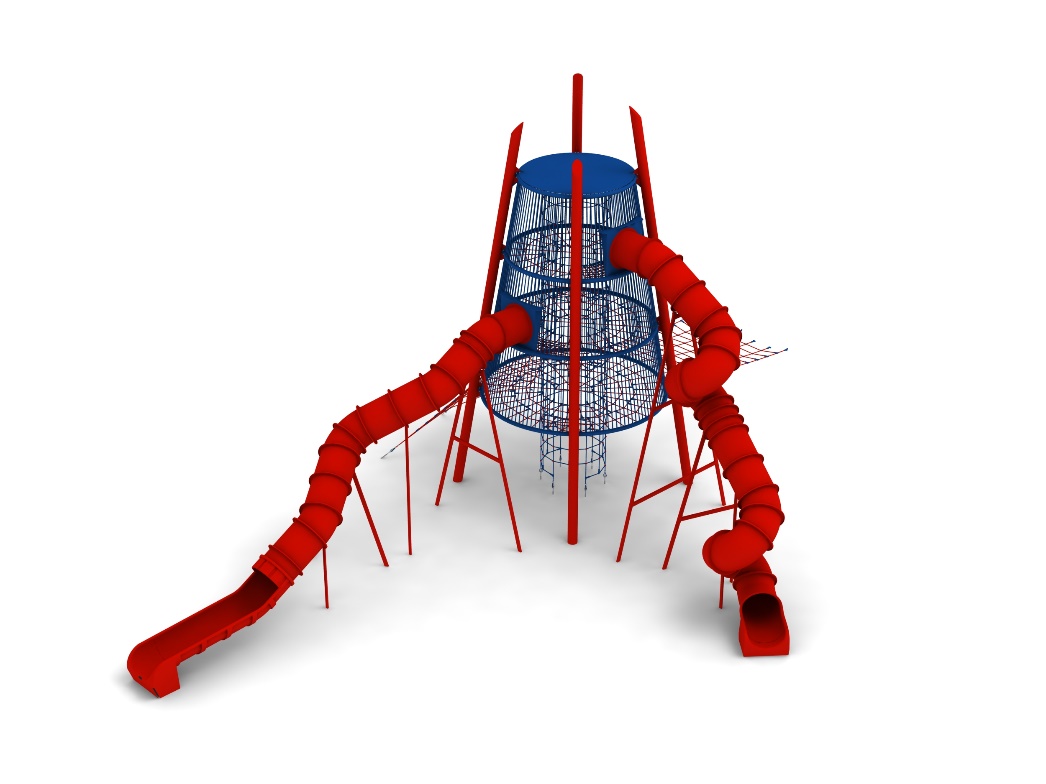 Wymiary urządzenia: Długość: 17,4 mSzerokość: 12,7 m Wysokość: 9,6 mPrzestrzeń minimalna piramidy + 107,0 m2Grupa wiekowa: od 5 do 14 latGłębokość posadowienia: Wysokość swobodnego upadku: 2,5 mWytyczne dotyczące materiałów i technologii wykonania urządzenia.   Urządzenie o charakterze wieży widokowej. Konstrukcja nośna wykonana ze stali ocynkowanej ogniowo i pomalowanej proszkowo. Wnętrze wieży wykonane w całości z lin zbudowane z 3 poziomych podestów na wysokościach 2,5m, 4,2m, 5,9m oraz pionowego szybu umiejscowionego w centrum urządzenia. Dostęp do wieży umożliwiają: - szyb wewnętrzny o średnicy 1,5m - przejście zewnętrzne od urządzenia głównego w kształcie poziomej kratownicy- wejście zewnętrzne  w kształcie wycinka piramidy.Główną atrakcję wieży stanowią 2 długie ślizgi zjazdowe wykonane z polietylenu:- ślizg z dwoma zakrętami z dostępem z  2 piętra wieży o części startowej na wysokości 4,3m i długości około 11m- ślizg kręcony z dostępem z 3 piętra wieży o części startowej na wysokości 6,0 m i długości około 15m W miejscach startowych ślizgów podest linowy został celowo mocno zagęszczony, aby ułatwić dostęp użytkownikom.Elementy zabawowe linowe  wykonane są z liny POLIAMIDOWEJ, PLECIONEJ, KLEJONEJ  o średnicy 18mm. Liny wykonane są ze strun stalowych, ocynkowanych galwanicznie, skręconych w sześć splotów, z których każdy jest opleciony wklejonym w niego  włóknem poliamidowym. Elementy łączące liny ze sobą wykonane są z aluminium, stali nierdzewnej i tworzywa sztucznego. Obszar upadku urządzenia powinien zostać wykonany na nawierzchni zgodnie z normą PN EN 1176- 1:2017. Do wykonania montażu niezbędna jest możliwość dojazdu ciężkiego sprzętu budowlanego.W trosce o bezpieczeństwo dzieci oraz jakość urządzeń wymaga się, aby urządzenia posiadały certyfikat na zgodność z normami PN EN 1176-1:2017, PN EN 1176-11:2014-11, PN EN 1176-3:2017,  wydane w systemie akredytowanym przez Państwowe Centrum Akredytacji lub krajowej jednostki akredytującej pozostałych Państw członkowskich, zgodnie z Rozporządzeniem Parlamentu Europejskiego i Rady Unii Europejskiej (WE) nr 765/2008”